Фототаблица осмотра рекламной конструкции по адресу: ул. Промышленная, на повороте, от 01.12.2021.Съёмка проводилась в 15 часов 32 минут телефоном Xiaomi RedMi note 9PRO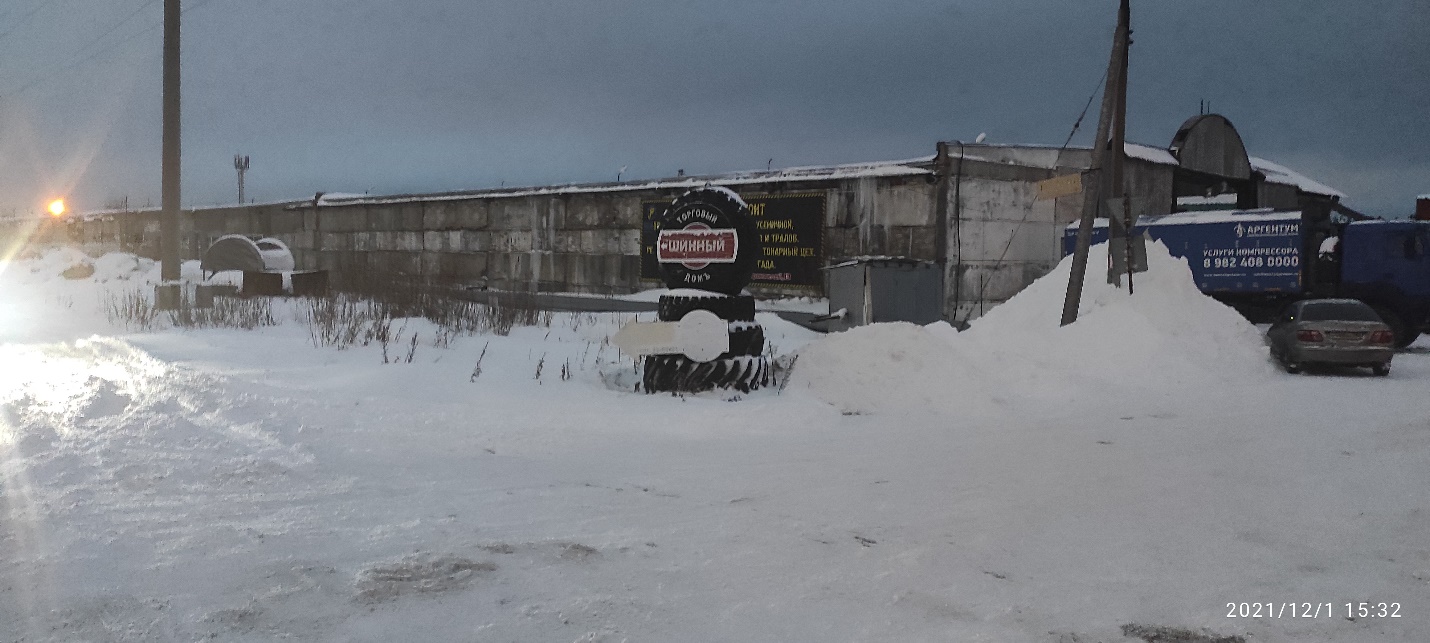 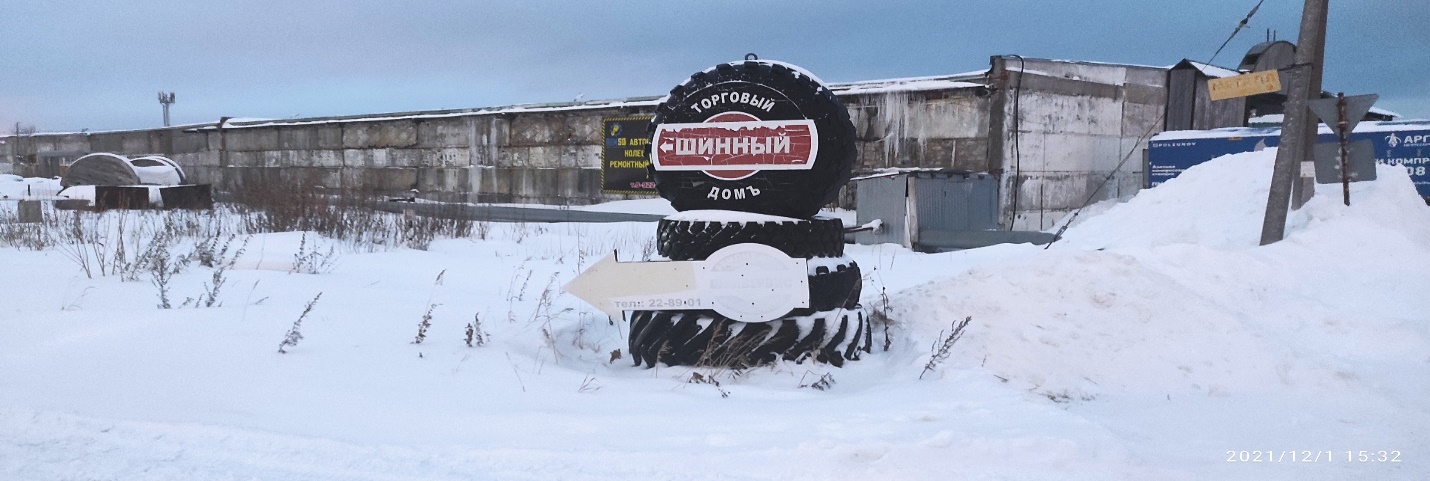 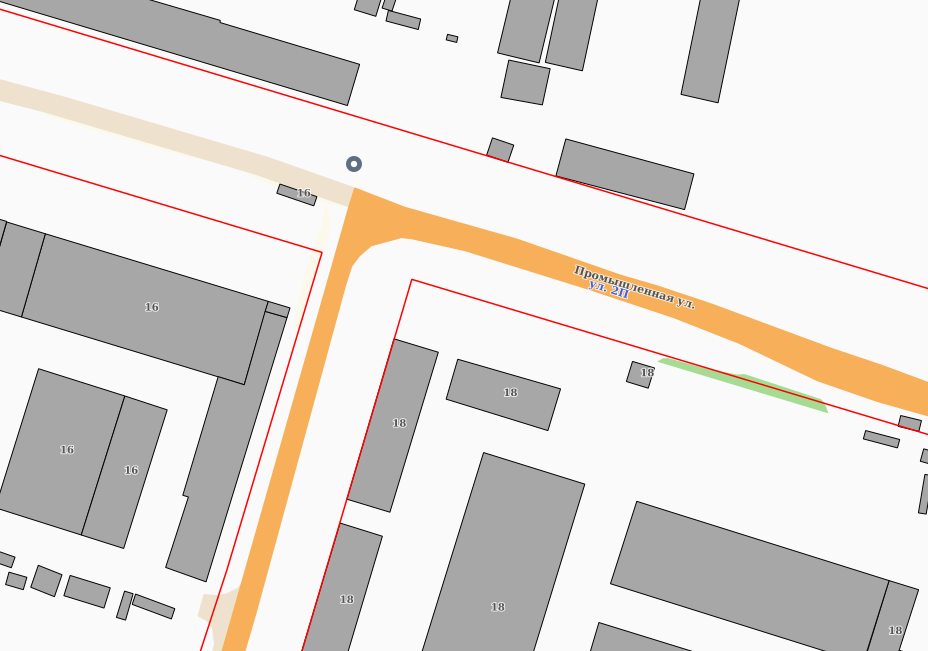 